Here is the note reading assignment for this week:1. Go to http://www.teoria.com/exercises/read.php2. Set up the clef reading exercise by checking the treble clef and bass clef.3. Check Lines and Spaces4. Check Accidentals 4.  Try answering first with just the note name, and then try answering with the visual keyboard.  Your setup should look like this: 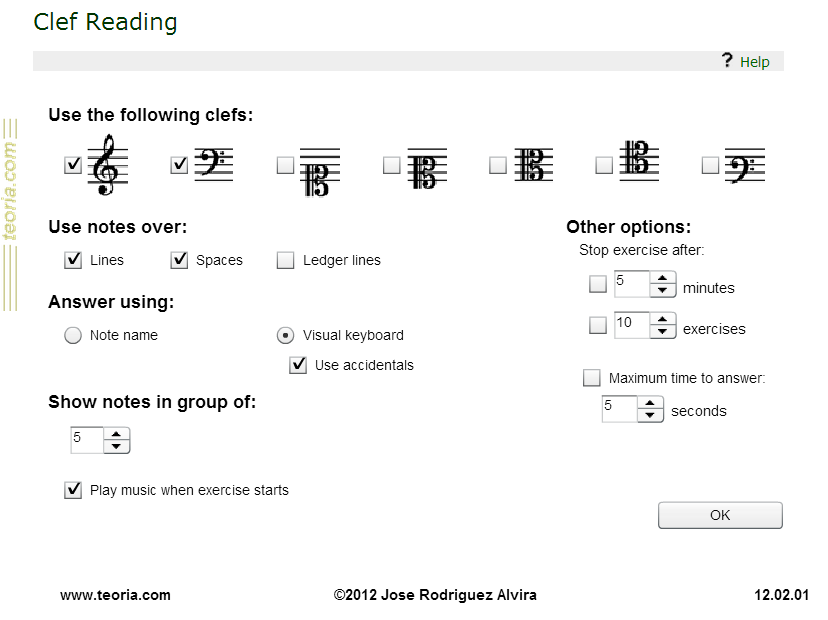 